Project «The Theme Park of my Dream»Видеть наше село ухоженным и красивым - заветная мечта не только взрослого населения, но и детей! МБОУ «Олинская СОШ»Участники проекта:Борзова КристинаЛуцева ЮлияРеске АлексейСмолянинова Анастасия5 «Б» классРуководитель проекта: Жигульская Наталия Ивановна, учитель английского языкаСело Оля2013 г.Содержание Введение  Глава I. Тематические парки Англии, США и России.1. Disneyland Park in America2. Legoland Park in England3. Gulliver’s Park in Saint Petersburg4. Planet Park in AstrakhanГлава II. Safari – Park in OlyaГлава III. Результаты социологического опроса населения и анкетирования учащихся школы. Заключение. Список литературы.ВведениеПеред выходными днями, праздниками и каникулами перед нашими родителями часто встает вопрос: «Куда пойти с детьми?». Дети очень любят парки и аттракционы. По всему миру, наверное, в каждом городке, и в сельской местности есть  парки. Всем известна сеть парков «Диснейленда» в разных уголках мира. Каждый ребенок мечтает хоть раз в жизни побывать в таком парке, покататься на аттракционах, сфотографироваться с героями мультфильмов. Но это только развлечение. Мы же предлагаем не только парк аттракционов, но и познавательный парк. Как показали проведённые нами исследования, тема нашего творческого проекта интересна не только  ученикам нашей  школы, но и жителям всего села в различных возрастных категориях.  Актуальность проекта детского парка обусловлена тем, что в настоящее время в селе Оля проживает 608 детей. Из них в школе – 393, в детском саде «Алёнушка» - 102, В детском саде села Лесное – 70, малыши до года – 43.Основополагающий вопрос: Где отдыхать детям в своём селе?Цель проекта: Создать макет детского тематического парка для родного села.Задачи проекта:1.Узнать, какие аналогичные парки уже существуют в Англии, США и России.2. Определить место расположения будущего парка, его площадь.3. Продумать элементы и составляющие парка.4.  Построить макет «Сафари - парка».5. Провести анкетирование учеников школы и социологический опрос населения в возрасте от 20 до 70 лет.Работа над проектом потребовала серьёзного изучения аналогичных парков в разных местах земного шара. В ходе исследования и изучения материалов мы не нашли парка, сочетающего в себе и развлечение, и познавательную сторону данной темы. Мы разработали практические макеты аттракционов парка и продумали музеи и павильоны, где дети могли бы узнать много нового и интересного. Глава I Тематические парки Англии, США и России.1. Disneyland Park in America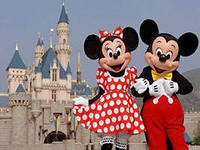 Это самый первый на планете парк всемирно известного Уолта Диснея, открыт в 1955 году.  Парк разбит на восемь тематических частей: «Дворец Золушки», «Главная улица Америки», «Земля индейцев и ковбоев», но самое впечатляющее зрелище — в тематической зоне Magic Kingdom (Волшебное Королевство), в котором участвуют известные герои мультфильмов Диснея — Микки-Маус, Плуто, утёнок Дональд и другие. В Disneyland можно встретиться с Красавицей и Чудовищем, Русалочкой или помочь Индиане Джонсу удрать от преследователей.2. Legoland Park in England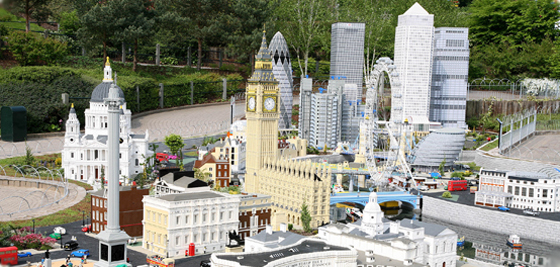 Это тематический парк, посвященный фантазии и творчеству детей в возрасте от 2 до 13 лет, занимающий 150 акров красивого паркового ландшафта. В нем есть тематические игровые экспозиции, строительные мастерские, интерактивные маршруты и шоу, а также лего-модели городов со всего земного шара. 3. Gulliver’s Park in Saint Petersburg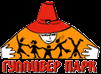 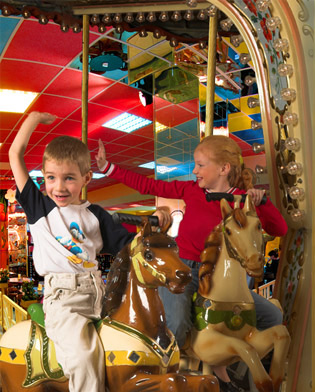 Это парк детских развлечений и аттракционов в Санкт-Петербурге.  Здесь  можно наткнуться на предметы и вещи, которые, без сомнений, принадлежат гигантам: огромные часы, посуда, шляпа и камзол огромных размеров, очки, которые впору лишь слону, трава и заросли размером с настоящий лес, листы из книги, которую могли держать в руках лишь циклопы. На стенах парка изображены города 18 века, в которых мог побывать современник Гулливера во время путешествия по свету. 4. Planet Park in Astrakhan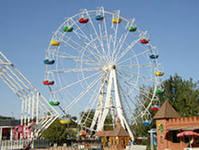 В парке культуры и отдыха «Планета», вы можете замечательно провести время со своей семьёй и друзьями. В парке работает стандартный набор аттракционов: карусели нескольких сортов, батут, автодром и летние кафе. В зимнее время действует открытый каток. Глава IISafari – Park in Olya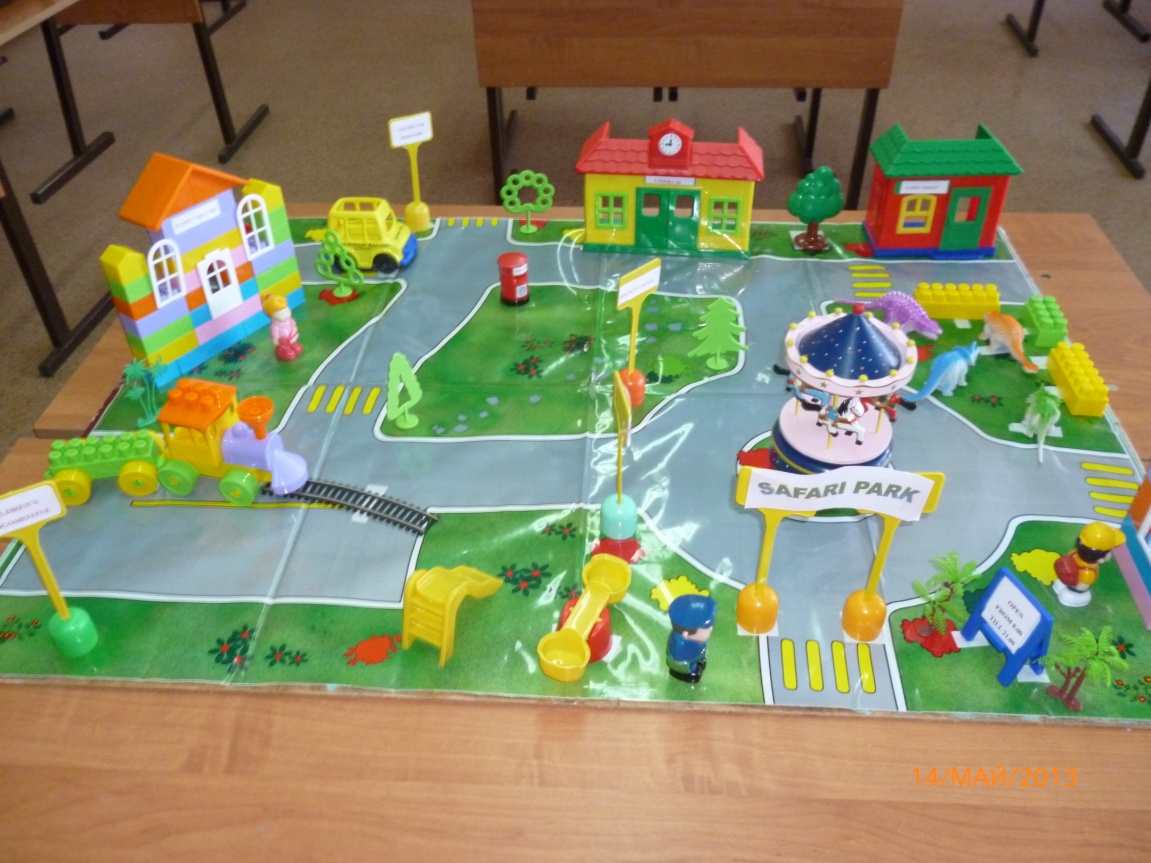 В ходе изучения тематических парков, мы не нашли парка, сочетающего в себе и аттракционы, и различные познавательные объекты. В своём проекте «The Theme Park of my Dream» мы предлагаем осуществить синтез развлекательного и познавательного парков. Мы назвали свой парк «Safari – Park». 
Работа началась с социологического опроса населения села Оля. Было опрошено 48 человек в возрасте от 20 до 70 лет. Они отвечали на 2 вопроса. Хотят ли они, чтобы в селе был детский парк отдыха, и каким они его видят. Все опрошенные ответили -  Да! и высказали свои пожелания.Далее, мы провели анкетирование среди учащихся начальной школы, а также в 5а, 6б, 76, 9б, 8,10 и 11-ых классах.100% ребят этих классов были бы очень рады, чтобы в селе появился детский парк.Затем мы побывали у главы села Оля Сергея Александровича Ляпина, рассказали ему о нашем проекте и взяли у него интервью. Мы задали ему следующие вопросы:1. Хотите ли вы, чтобы в нашем селе был детский парк аттракционов?2. Каким вы видите этот парк?3. Реально ли в наше время создание такого парка?4. Какое место вы бы выбрали для этого парка?Глава села не только подробно ответил на все наши вопросы, но и лично показал самое удобное место расположения будущего парка. Вместе с ним мы вымерили его площадь, она равна 3340 квадратных метров. Главе села очень понравился наш проект, и он пригласил нас выступить с ним на заседании депутатской группы.Учитывая результаты социологического опроса населения, анкетирования учащихся школы, интервью с главой села, а также, проявив своё творчество и фантазию, мы приступили к созданию макета будущего парка,  продумали его элементы и составляющие. Итак, приглашаем вас на экскурсию!Приходя в наш парк развлечений, взрослые и дети забудут о  суете и заботах  и попадут в сказочный мир весёлых и удивительных аттракционов для ребят любого возраста. 1. Cinema – 3 D ( кинотеатр 3Д)Узнать много нового и интересного  можно в 3-д-кинотеатре. Расположившись в уютных креслах, надев специальные очки, вы погружаетесь в виртуальный мир.2. Safari car – dodgems (Сафари картинг)Трасса Сафари - картинг понравится всем ребятам, а мальчишкам особенно.3. Children’s locomotive (Детский локомотивчик)Хотите прокатиться с ветерком на быстром паровозике, тогда смелее в путь!4. Baby swings, children’s slide, funny carousel.Для малышей мы предлагаем детские качели, детская горку, весёлую карусель.5. Bouncy Castle (Батут)Это волшебный детский надувной батут HAPPY HOP, рассчитан на любое количество игроков. А по широкой пологой горочке могут скатиться сразу два малыша.6. Puppet Theatre (Кукольный театр)Если вы хотите окунуться в мир кукол, вам прямая дорога в кукольный театр. Причём все постановки для театра мы будем готовить сами!7. Little shop “Ice – Creaminka”В жаркий полдень вас ждёт маленький магазинчик «Морожинка». Здесь вам предложат мороженое на любой вкус и цвет!8. Cafe “Dino” with robot animals.Отдохнуть посетители смогут в уютном Дино-кафе, из окна, которого виден тропический лес с экзотическими роботами-динозаврами.В нашем парке есть куда выбросить мусор (Trash), парк охраняется (a policeman),  а красочная реклама (a poster) расскажет вам о новостях!Недовольным отсюда не уйдёт никто. Каждый найдёт себе развлечение по душе!За помощь в подготовке проекта благодарим учителя математики Помигуеву Людмилу Владимировну, заведующих детскими садами сёл Оля и Лесное, медицинского работника Луцеву Алевтину Юрьевну, секретаря Лосеву Любовь Васильевну, Парфёнову Светлану Юрьевну, а также главу села Сергея Александровича Ляпина.